Итоги  недели  «Литературное  чтение  в  3 – А классе  (2011 – 2012 уч. год)1.  Итоги  олимпиады  по  литературному  чтению: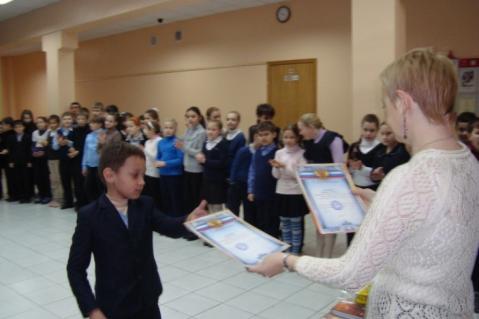 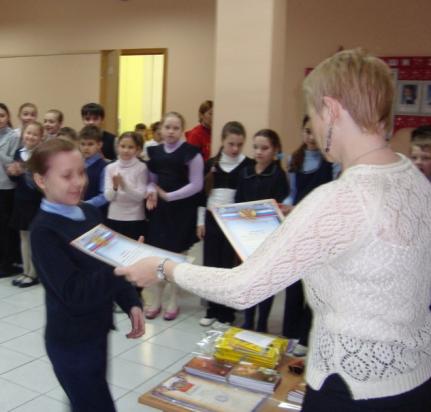 2.  Итоги  конкурса – рисунка  «Мы – иллюстраторы»: 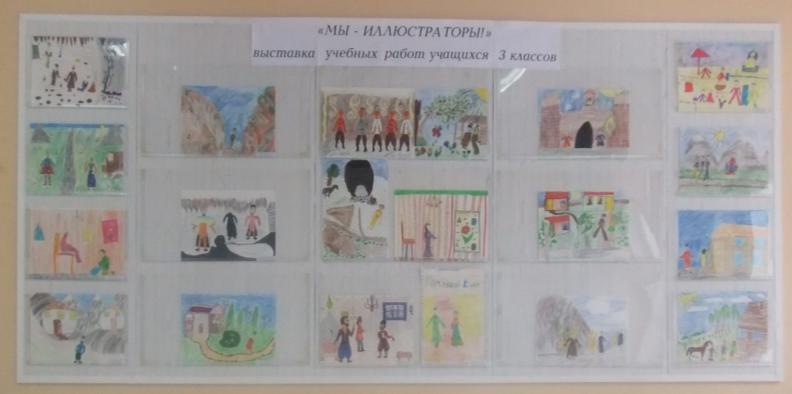 3.   Посетили  музей  изобразительных  искусств - Третьяковскую  галерею.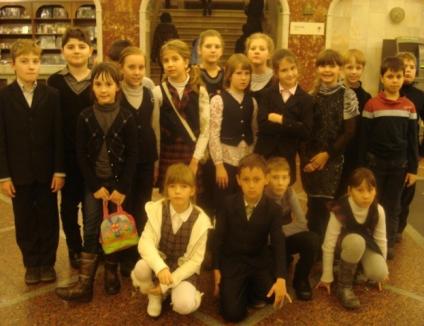 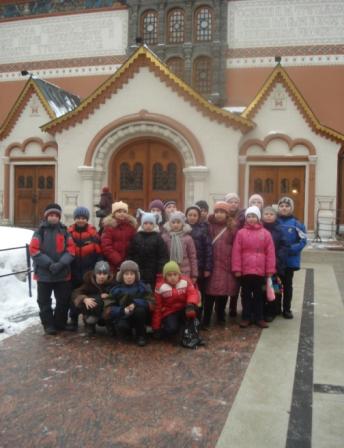 4.   Приняли  участие  в  литературной  игре  «Счастливый  случай» (среди  команд  третьих  классов)    Заняли  1 место.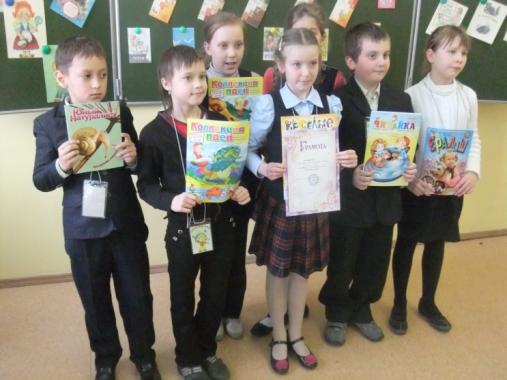 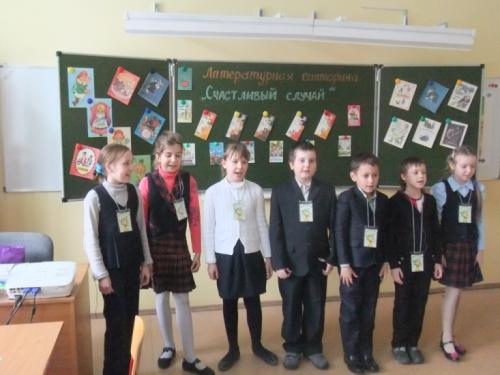 Мы – победители!                                                                     Представление  нашей  команды.5.  Итоги конкурса  «Юный  сочинитель»:6.  Итоги  конкурса  «Сочиняем  сказку  по  шаблону»:7.  Слушаем  поэта  А. Слоникова: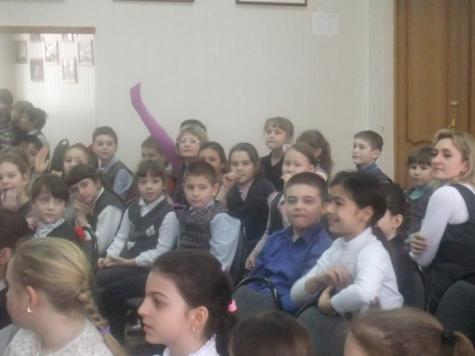 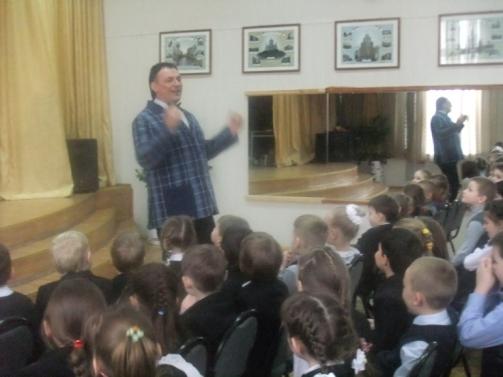 8.  Принимали  участие  в  конкурсе  «Читаем  русскую  классику». Это –  Ивановская  Лилия, Блинов  Никита  (призёры  школьного  тура),                                         Малашкевич  Маргарита, Николаев  Даниил.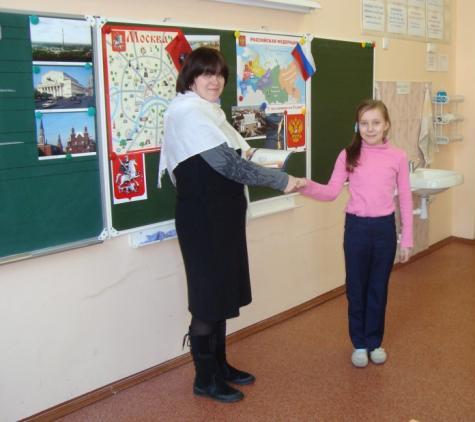 № п.п.Фамилия, имя                                                                   Задания:                                                                   Задания:                                                                   Задания:                                                                   Задания:                                                                   Задания:                                                                   Задания:                                                                   Задания:                                                                   Задания:                                                                   Задания:Итого:№ п.п.Фамилия, имя123456789Итого:1.Ивановская  Лилия534511575853 балла             1 место2Николаев  Даниил255511550543 балла             2 место3.Малашкевич Маргарита52455570538 баллов           3 место4.Мишулина  Полина52259570035 баллов           3 место5.Чередниченко  Виктория51250454834 балла             3 место6.Рыхлова  Дарья51130570527 баллов7.Воеводин  Дмитрий51150550527 баллов8.Рыбин  Денис51150554026 баллов9.Лебедева  Полина21250350523 балла10.Мазикина  Виктория51030533020 баллов11.Судакова  Елизавета51050520018 баллов12.Уракова  Мария51100550017 баллов13.Кудрявцева  Вера20050550017 баллов14.Горлов  Вячеслав30200354017 баллов15.Чергесбиев  Али12230510317 баллов16.Мелехов  Илья21240430016 баллов17.Богданов  Максим51110513016 баллов18.Уфимцева  Мария20600530016 баллов19.Зубакин  Алексей21100550014 баллов20.Тюняков  Андрей21130050012 баллов21.Дзюбенко  Диана01050330012 баллов22.Сенаторов  Егор00200730012 баллов23.Никифоров  Валерий10000550011 баллов24.Блинов  Никита0103050009 баллов25.Пономарёв  Иван2105010009 баллов26.Сенаторова  Арина0111050008 балловСенаторов  ЕгорАльшина  ЮлияУфимцева  МарияУракова  МарияГорлов  ВячеславЧередниченко  ВикторияМалашкевич  РитаМазикина  ВикторияРыхлова  ДарьяМишулина  ПолинаИвановская  ЛилияДзюбенко  ДианаВоеводин  ДмитрийИвановская  ЛилияЛебедева  ПолинаЧередниченко  ВикторияМишулина  ПолинаМалашкевич  МаргаритаСудакова  ЕлизаветаБлинов  НикитаМалашкевич  МаргаритаМишулина  Полина  -  сказка - победительИвановская  ЛилияЛебедева  ПолинаМазикина  ВикторияЧередниченко  ВикторияСудакова  ЛизаУракова  МарияПономарёв  Иван